เอกสารประกอบการขอวีซ่าเชงเก้น (นอร์เวย์) *** ยื่นวีซ่าเดี่ยวแสดงตนที่ VFS Global (เทรนดี้ ชั้น 8) ***ใช้เวลาทำการอนุมัติวีซ่านับจากวันยื่นประมาณ 15วันทำการเอกสารกรุณาเตรียม 2 ชุด ยกเว้น เอกสารที่ออกจากทางราชการและทางธนาคารขอเป็นตัวจริง 1 ชุด และสำเนา 1 ชุดในระหว่างยื่นวีซ่าเข้าสถานทูตแล้ว ไม่สามารถดึงเล่มออกมาก่อนได้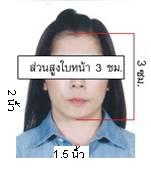 หนังสือเดินทาง (Passport) หนังสือเดินทาง ต้องมีหน้าเหลือสำหรับประทับวีซ่าอย่างน้อย 2 หน้า อายุการใช้งานเหลือไม่น้อยกว่า 6 เดือน นับจากวันเดินทางกลับ  และหนังสือเดินทางจะต้องไม่ชำรุด(หนังสือเดินทางเล่มเก่า ควรนำมาประกอบการยื่นวีซ่าด้วย)  รูปถ่าย รูปถ่ายสีหน้าตรงขนาด 1.5 x 2 นิ้ว จำนวน 2 ใบ (พื้นหลังขาวเท่านั้น ถ่ายไม่เกิน 6 เดือนห้ามสวมแว่นตาหรือเครื่องประดับ ไม่ใส่คอนแทคเลนส์ รูปไม่เลอะหมึก)หลักฐานการเงิน กรณีผู้เดินทางออกค่าใช้จ่ายเอง3.1  กรณีผู้เดินทาง ออกค่าใช้จ่ายเอง สำเนาสมุดเงินฝาก ออมทรัพย์ ส่วนตัวของผู้เดินทาง ถ่ายสำเนา ย้อนหลัง 6 เดือน รบกวนลูกค้าทำรายการเดินบัญชี โดยการ ฝากหรือถอน ก่อน แล้วค่อยปรับยอดเงินในบัญชี อัพเดทไม่เกิน 30 วัน ก่อนวันยื่นวีซ่า  และบัญชีต้องมีครบทุกเดือน  ในกรณีที่มีไม่ครบ 6 เดือน ให้ขอเป็น STATEMENT พร้อมทำจดหมายชี้แจง        3.2  กรณีเปลี่ยนบัญชีเป็นเล่มใหม่ ให้ท่านถ่ายสำเนาสมุดบัญชีมาทั้งสองเล่ม (ทั้งเล่มเก่า –เล่มใหม่)3.3  หนังสือรับรองการเงินจากธนาคาร BANK CERTIFICATE ต้องสะกดชื่อ-สกุล ให้ตรงตามหน้าพาสปอร์ต ออกมาไม่เกิน 1 เดือน ต้องเป็นบัญชีเดียวกันกับบัญชีออมทรัพย์ในข้อ 3.13.4 กรณีผู้เดินทางไม่ได้ออกค่าใช้จ่ายเอง      3.4.1 ต้องทำ BANK GUARANTEE ที่ออกจากทางธนาคารเท่านั้น ฉบับภาษาอังกฤษ โดยระบุชื่อเจ้าของบัญชี (บุคคลที่ออกค่าใช้จ่าย) ต้องสะกดชื่อ – สกุล ให้ตรงตามหน้าพาสปอร์ต และบุคคลที่เจ้าของบัญชีออกค่าใช้จ่ายให้ (ผู้เดินทาง) ต้องสะกดชื่อ – สกุล ให้ตรงตามหน้าพาสปอร์ต กรุณายื่นขอจาก ธนาคาร่ลวงหน้า โดยใช้เวลาดำเนินงานประมาณ 3 วัน และใช้ยื่นได้ไม่เกิน 30 วัน หลังจากธนาคารออกให้       3.4.2. ต้องทำหนังสือรับรองค่าใช้จ่ายที่มีการชี้แจงความสัมพันธ์อีกหนึ่งฉบับ (Sponsor Letter)**สถานทูตไม่รับพิจารณาบัญชีกระแสรายวันและบัญชีฝากประจำ**หลักฐานการทำงาน  เจ้าของกิจการ หนังสือรับรองการจดทะเบียน(DBD)ที่มีชื่อของผู้เดินทางเป็นกรรมการหรือหุ้นส่วน อายุไม่เกิน 3 เดือน หรือ สำเนาใบทะเบียนการค้า(พค.0403)กิจการไม่จดทะเบียน จดหมายชี้แจงการทำงาน พร้อมเอกสารประกอบ เช่น รูปถ่ายร้าน สัญญาเช่าที่ โฉนดที่ดิน เป็นต้นเป็นพนักงาน    หนังสือรับรองการทำงาน จากบริษัทฯ ระบุตำแหน่ง, เงินเดือน, วันเริ่มทำงาน (ขอเป็นภาษาอังกฤษมีอายุ 1 เดือน ชื่อ-สกุลต้องตรงตามหน้าพาสปอร์ต ใช้คำว่า “TO WHOM IT MAY CONCERN” แทนชื่อสถานทูตที่ยื่น)นักเรียนหรือนักศึกษา ใช้หนังสือรับรองการเรียนที่ออกจากสถาบันที่กำลังศึกษาอยู่ (ขอเป็นภาษาอังกฤษมีอายุ 1 เดือน ชื่อ-สกุลต้องตรงตามหน้าพาสปอร์ตใช้คำว่า “TO WHOM IT MAY CONCERN” แทนชื่อสถานทูตที่ยื่น)เอกสารส่วนตัวสำเนาทะเบียนบ้านบัตรประชาชนสูติบัตร(กรณีเด็กอายุต่ำกว่า 20 ปี)ทะเบียนสมรส/ทะเบียนหย่า/มรณะบัตร(ถ้ามี)ใบเปลี่ยนชื่อ-นามสกุล (ถ้ามีการเปลี่ยน) กรณีเด็กอายุไม่ถึง 20 ปี ไม่ได้เดินทางไปต่างประเทศพร้อมบิดา มารดา หากเด็กเดินทางไปกับบิดา จะต้องมีหนังสือยินยอมจากมารดา จากอำเภอต้นสังกัด (โดยมารดาจะต้องคัดหนังสือยินยอมระบุให้บุตรเดินทางไปต่างประเทศกับบิดา) พร้อมแนบสำเนาบัตรประชาชนหรือหน้าพาสปอร์ตมารดามาด้วยหากเด็กเดินทางกับมารดา จะต้องมีหนังสือยินยอมจากบิดา จากอำเภอต้นสังกัด (โดยบิดาจะต้องคัดหนังสือยินยอมระบุให้บุตรเดินทางไปต่างประเทศกับมารดา) พร้อมแนบสำเนาบัตรประชาชนหรือหน้าพาสปอร์ตบิดามาด้วย หากเด็กไม่ได้เดินทางพร้อมกับบิดาและมารดา ทั้งบิดาและมารดาจะต้องคัดหนังสือระบุยินยอมให้บุตรเดินทางไปต่างประเทศกับใคร มีความสัมพันธ์เป็นอะไรกันกับเด็ก จากอำเภอต้นสังกัด พร้อมแนบสำเนาบัตรประชาชนหรือหน้าพาสปอร์ตบิดาและมารดากรณีเด็กที่บิดา-มารดาหย่าร้าง จะต้องแนบสำเนาใบหย่า และมีการสลักหลังโดยมีรายละเอียดว่าฝ่ายใดเป็นผู้มีอำนาจปกครองบุตรแต่เพียงผู้เดียว***กรณีเด็กอายุต่ำกว่า 18 ปี บิดา-มารดาลงชื่อรับรองในแบบฟอร์มสมัครวีซ่า พร้อมเดินทางมาสัมภาษณ์กับบุตรที่สถานทูตด้วย ทั้งสองท่านท่านไม่จำเป็นต้องเซ็น รับรองสำเนาถูกต้อง ให้ท่านเซ็นเฉพาะ แบบฟอร์มใบคำร้องขอวีซ่าเท่านั้นเอกสารยื่นวีซ่าอาจมีการปรับเปลี่ยนและขออัพเดทเพิ่มเติมได้ทุกเวลา หากทางสถานทูตแจ้งขอเพิ่มเติม